..........................................................................................................................................................................................................................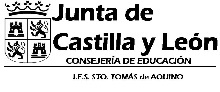 El alumno/a  ha sido inscrito en 4º E.S.O. de acuerdo con su solicitud.                                                                                                                          En Íscar, a _____ de _________________ de 2019Firma del funcionarioLEE DETENIDAMENTE LAS INSTRUCCIONES ANTES DE CUMPLIMENTAR LA MATRÍCULASobre de matrícula tamaño DIN-A4 (Lo aporta el alumno)Pon tu nombre, tus apellidos y el curso en el que te matriculas.Comprueba que están en él todos los documentos que debes incluir. Solo se recogerá la matrícula si están todos los documentos requeridos y bien cumplimentados.Documentos a incluir:Solicitud de matrícula.1 fotografía con tu nombre y apellidos escritos al dorso (si eres nuevo alumno).1 fotocopia del DNI / NIE o Pasaporte (si eres nuevo alumno).Documento de consentimiento o no de los padres/madres/ tutores en relación al CONSEJO ORIENTADOR del alumno (entregado con el boletín de notas).Resguardo del pago del Seguro Escolar efectuado en Caja España (1,12 €). Elegir modo:Mediante impreso recogido en la Conserjería del centro.Mediante transferencia bancaria IBAN ES05 2103 4326 9100 3306 5868. Concepto: indicar nombre del alumno y curso.Fotocopia del documento de afiliación a la Seguridad Social del alumno.Autorización permitiendo o negando abandonar el centro en los recreos cumplimentado y firmado.Documento consentimiento Reglamento General Protección de Datos cumplimentado y firmado. (solo si eres nuevo alumno o deseas modificar el ya presentado).Carta de compromiso de las familias cumplimentada y firmada (solo si eres nuevo alumno).Documento información enfermedades y atención sanitaria cumplimentado y firmado (solo si es necesario). Documento de solicitud de matrícula:Rellena con claridad todos los datos CON LETRA MAYÚSCULA, especialmente los personales y familiares. Es muy importante indicar los teléfonos de contacto: fijo y móviles de los padres o tutores.Una vez matriculado, exige el resguardo de matrícula debidamente sellado y firmado. Deberás conservar este resguardo durante todo el curso. Elección de Materias Específicas y de Libre Configuración:En caso de haber para una materia optativa más solicitudes que plazas se adjudicarán por orden de matriculación.Cumplimentar correctamente la elección de materias. Por razones organizativas de ratio y cupo de profesores no se realizarán cambios de materia una vez presentada la matrícula.Documento de inscripción como socio del A.M.P.A.Si la familia desea ser socio del AMPA, debe rellenar el documento de inscripción y presentarlo en Caja España.Se recomienda que sean los alumnos quienes vengan a matricularse para la correcta elección de materias específicas y de libre configuración. 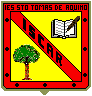 SOLICITUD DE MATRÍCULA4º E.S.O.Curso 2019-20Curso 2019-20SOLICITUD DE MATRÍCULA4º E.S.O.Nº expedienteDATOS PERSONALES Y FAMILIARESDATOS PERSONALES Y FAMILIARESDATOS PERSONALES Y FAMILIARESDATOS PERSONALES Y FAMILIARESDATOS PERSONALES Y FAMILIARESDATOS PERSONALES Y FAMILIARESDATOS PERSONALES Y FAMILIARESDATOS PERSONALES Y FAMILIARESDATOS PERSONALES Y FAMILIARESDATOS PERSONALES Y FAMILIARESDATOS PERSONALES Y FAMILIARESAPELLIDOS DEL ALUMNO/A:APELLIDOS DEL ALUMNO/A:APELLIDOS DEL ALUMNO/A:APELLIDOS DEL ALUMNO/A:APELLIDOS DEL ALUMNO/A:APELLIDOS DEL ALUMNO/A:APELLIDOS DEL ALUMNO/A:APELLIDOS DEL ALUMNO/A:APELLIDOS DEL ALUMNO/A:NOMBRE DEL ALUMNO/A:NOMBRE DEL ALUMNO/A:LUGAR DE NACIMIENTO:PROVINCIA DE NACIMIENTO:NACIONALIDAD:LUGAR DE NACIMIENTO:PROVINCIA DE NACIMIENTO:NACIONALIDAD:LUGAR DE NACIMIENTO:PROVINCIA DE NACIMIENTO:NACIONALIDAD:LUGAR DE NACIMIENTO:PROVINCIA DE NACIMIENTO:NACIONALIDAD:LUGAR DE NACIMIENTO:PROVINCIA DE NACIMIENTO:NACIONALIDAD:FECHA NACIMIENTO:EDAD: SEXO:  Masculino                      Femenino    FECHA NACIMIENTO:EDAD: SEXO:  Masculino                      Femenino    FECHA NACIMIENTO:EDAD: SEXO:  Masculino                      Femenino    D.N.I.:  N.I.E.: PASAPORTE: D.N.I.:  N.I.E.: PASAPORTE: D.N.I.:  N.I.E.: PASAPORTE: LUGAR DE NACIMIENTO:PROVINCIA DE NACIMIENTO:NACIONALIDAD:LUGAR DE NACIMIENTO:PROVINCIA DE NACIMIENTO:NACIONALIDAD:LUGAR DE NACIMIENTO:PROVINCIA DE NACIMIENTO:NACIONALIDAD:LUGAR DE NACIMIENTO:PROVINCIA DE NACIMIENTO:NACIONALIDAD:LUGAR DE NACIMIENTO:PROVINCIA DE NACIMIENTO:NACIONALIDAD:FECHA NACIMIENTO:EDAD: SEXO:  Masculino                      Femenino    FECHA NACIMIENTO:EDAD: SEXO:  Masculino                      Femenino    FECHA NACIMIENTO:EDAD: SEXO:  Masculino                      Femenino    Nº SEG. SOCIAL: Nº SEG. SOCIAL: Nº SEG. SOCIAL: PADRE / TUTOR LEGAL NOMBRE Y APELLIDOS:D.N.I. /N.I.E. /PASAPORTE: PADRE / TUTOR LEGAL NOMBRE Y APELLIDOS:D.N.I. /N.I.E. /PASAPORTE: PADRE / TUTOR LEGAL NOMBRE Y APELLIDOS:D.N.I. /N.I.E. /PASAPORTE: PADRE / TUTOR LEGAL NOMBRE Y APELLIDOS:D.N.I. /N.I.E. /PASAPORTE: PADRE / TUTOR LEGAL NOMBRE Y APELLIDOS:D.N.I. /N.I.E. /PASAPORTE: PADRE / TUTOR LEGAL NOMBRE Y APELLIDOS:D.N.I. /N.I.E. /PASAPORTE: MADRE / TUTORA LEGAL NOMBRE Y APELLIDOS:D.N.I. / N.I.E. /PASAPORTE: MADRE / TUTORA LEGAL NOMBRE Y APELLIDOS:D.N.I. / N.I.E. /PASAPORTE: MADRE / TUTORA LEGAL NOMBRE Y APELLIDOS:D.N.I. / N.I.E. /PASAPORTE: MADRE / TUTORA LEGAL NOMBRE Y APELLIDOS:D.N.I. / N.I.E. /PASAPORTE: MADRE / TUTORA LEGAL NOMBRE Y APELLIDOS:D.N.I. / N.I.E. /PASAPORTE: DOMICILIODOMICILIODOMICILIODOMICILIODOMICILIODOMICILIOCÓDIGO POSTALCÓDIGO POSTALCÓDIGO POSTALCÓDIGO POSTALLOCALIDAD Y PROVINCIAALUMNO/A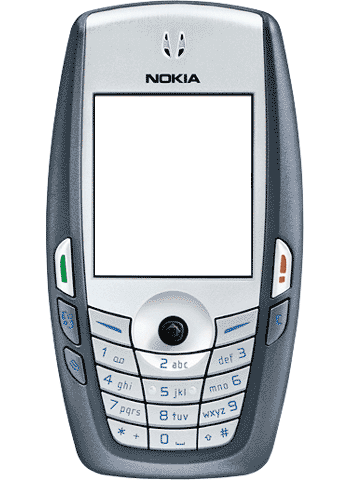 FAMILIAR (Fijo)PADRE / TUTOR LEGALPADRE / TUTOR LEGALPADRE / TUTOR LEGALPADRE / TUTOR LEGALPADRE / TUTOR LEGALMADRE / TUTORA LEGALMADRE / TUTORA LEGALMADRE / TUTORA LEGALHERMANOS EN EL CENTRO: Número:           Curso: e-mail padre:e-mail padre:e-mail padre:e-mail padre:e-mail madre:e-mail madre:e-mail madre:e-mail madre:e-mail madre:e-mail alumno/a:e-mail alumno/a:ÚLTIMOS ESTUDIOS CURSADOSÚLTIMOS ESTUDIOS CURSADOSÚLTIMOS ESTUDIOS CURSADOSCENTRO PROCEDENCIA (si eres nuevo)CENTRO PROCEDENCIA (si eres nuevo)CENTRO PROCEDENCIA (si eres nuevo)CENTRO PROCEDENCIA (si eres nuevo)CENTRO PROCEDENCIA (si eres nuevo)CENTRO PROCEDENCIA (si eres nuevo)CENTRO PROCEDENCIA (si eres nuevo)TRANSPORTE ESCOLAR       SI            NO     ELIGE UNA OPCIÓN:             Valores Éticos                                  Religión Católica     ELIGE UNA OPCIÓN:             Valores Éticos                                  Religión Católica     ELIGE UNA OPCIÓN:             Valores Éticos                                  Religión Católica     ELIGE UNA OPCIÓN:             Valores Éticos                                  Religión Católica     ELIGE UNA OPCIÓN:             Valores Éticos                                  Religión Católica     ELIGE UNA OPCIÓN:             Valores Éticos                                  Religión Católica     ELIGE UNA OPCIÓN:             Valores Éticos                                  Religión Católica     ELIGE UNA OPCIÓN:             Valores Éticos                                  Religión Católica     ELIGE UNA OPCIÓN:             Valores Éticos                                  Religión Católica     ELIGE UNA OPCIÓN:             Valores Éticos                                  Religión Católica     ELIGE UNA OPCIÓN:             Valores Éticos                                  Religión Católica     MATERIAS TRONCALES (MARCA UNA MATERIA CON UNA CRUZ)MATERIAS TRONCALES (MARCA UNA MATERIA CON UNA CRUZ)MATEMÁTICAS ACADÉMICAS      MATEMÁTICAS APLICADAS         SI HAS ELEGIDO MATEMÁTICAS ACADÉMICAS(MARCA UNA OPCIÓN CON UNA X)SI HAS ELEGIDO MATEMÁTICAS ACADÉMICAS(MARCA UNA OPCIÓN CON UNA X)SI HAS ELEGIDO MATEMÁTICAS APLICADAS(MARCA UNA OPCIÓN CON UNA X)OPCIÓN 1Biología y GeologíaFísica y Química             Iniciación a la Actividad Emprendedora y Empresarial                      OPCIÓN 1Biología y GeologíaFísica y Química             Ciencias Aplicadas a la Actividad Profesional                                            OPCIÓN 2EconomíaLatín                                Tecnología (Obligatoria para esta opción)              ELEGIR DOS MATERIAS ESPECÍFICAS O UNA MATERIA ESPECÍFICA Y OTRA DE LIBRE CONFIGURACIÓN CON X                                                          (El resto de materias enuméralas por orden de preferencia)              ELEGIR DOS MATERIAS ESPECÍFICAS O UNA MATERIA ESPECÍFICA Y OTRA DE LIBRE CONFIGURACIÓN CON X                                                          (El resto de materias enuméralas por orden de preferencia)                MATERIAS ESPECÍFICAS                             MATERIAS DE LIBRE CONFIGURACIÓNMúsica                                                                     Francés                                                                                                            Educación Plástica, Visual y Audiovisual                Tecnología (Sólo para opción matemáticas académicas)                               Tecnología de la Información y Comunicación        Iniciación Profesional                                                                                        Refuerzo Matemáticas (obligatoria para alumnos procedentes del PMAR)     Por las posibilidades organizativas del centro estas materias se concederán hasta completar cupo o cumplir ratioPor las posibilidades organizativas del centro estas materias se concederán hasta completar cupo o cumplir ratioEn Íscar, a  Fdo.                (Firma, nombre y apellidos del padre, madre o tutor legal)Fecha de recepción en el CentroSello del Centro